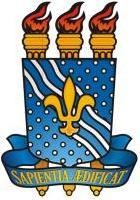 UNIVERSIDADE FEDERAL DA PARAÍBA CENTRO DE CIÊNCIAS HUMANAS, SOCIAIS E AGRÁRIAS COLÉGIO AGRÍCOLA “Vidal de Negreiros” COORDENAÇÃO ACADÊMICA E DE AVALIAÇÃO INSTITUCIONALprojetos de responsabilidade social DEMANDAS 2019ANEXO I - FICHA DE INSCRIÇÃOObservação: Anexar todos os documentos exigidos no editalEu ______________________________________________ declaro que li e estou de acordo com as regras e normas estabelecidas pelo Edital 03/2019 do CCHSA- UFPB.  Bananeiras, _____de __________ de 2019.1. CARACTERÍSTICAS DO PROJETO1. CARACTERÍSTICAS DO PROJETOTítulo:Título:1.2. Objetivo Resumido:1.2. Objetivo Resumido:1.3 Telefone: E-mail:1.4 Proponente:1.4 Proponente:1.5 Cotas:1.5 Cotas:(  ) Alunos da graduação.(  ) Alunos dos cursos técnico e médio.(  ) 1ª opção: alunos da graduação, 2ª opção: alunos dos cursos técnicos e médio.(  ) 1ª opção: alunos dos cursos técnico e médio, 2ª opção: alunos da graduação.(  ) Alunos da graduação.(  ) Alunos dos cursos técnico e médio.(  ) 1ª opção: alunos da graduação, 2ª opção: alunos dos cursos técnicos e médio.(  ) 1ª opção: alunos dos cursos técnico e médio, 2ª opção: alunos da graduação.1.6 Natureza Acadêmica: (marcar apenas uma opção)1.6 Natureza Acadêmica: (marcar apenas uma opção)(  ) Ensino	 (  ) Pesquisa  	                  (   )Extensão(  ) Ensino	 (  ) Pesquisa  	                  (   )Extensão1.7 Categoria da proposta: (marcar apenas uma opção)1.7 Categoria da proposta: (marcar apenas uma opção)(  ) Meio ambiente;(  ) Educação em direitos humanos;(  ) Relações étnico-raciais e cultura afro-brasileira, africana e indígena.(  ) Defesa da memória cultural, da produção artística e do patrimônio cultural.(  ) Qualidade de vida.(  ) Meio ambiente;(  ) Educação em direitos humanos;(  ) Relações étnico-raciais e cultura afro-brasileira, africana e indígena.(  ) Defesa da memória cultural, da produção artística e do patrimônio cultural.(  ) Qualidade de vida.1.8 Linha temática:1.8 Linha temática:EM _____/____/______ASSINATURA DO PROPONENTE: EM _____/____/______ASSINATURA DO PROPONENTE: 2 APROVAÇÃO E CONCORDÂNCIA INSTITUCIONAL (     )  Coordenação de Curso de ________________________________________(     ) Chefia Departamental ___________________________________________2 APROVAÇÃO E CONCORDÂNCIA INSTITUCIONAL (     )  Coordenação de Curso de ________________________________________(     ) Chefia Departamental ___________________________________________OBS.: Essa aprovação somente será considerada com a apresentação dos respectivos documentos.OBS.: Essa aprovação somente será considerada com a apresentação dos respectivos documentos.